Comenius projectYouth Without BordersCoordinator: Collegio Rotandi, Gorla Minora, Lombardia, ItalyParticipants: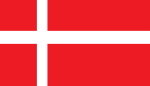 Klassecenter Assens, Glamsbjerg, Denmark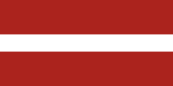 Madona State Gymnasia, Madona, Latvia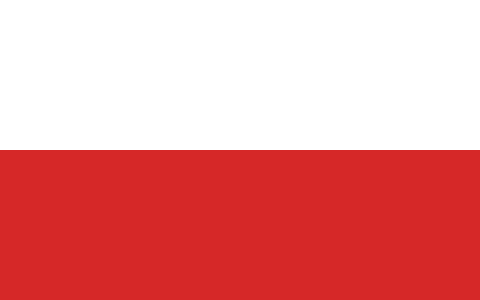 Gimnazjum nr.3 pro Jozefa Sarny, Tamobrzeg, Poland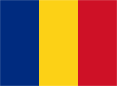 Liceum Teologic Romano-Katolic „Sfantul Francisc de Assisi”, Roman, Romania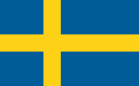 Design and Construction College, Helsingborg, Sweden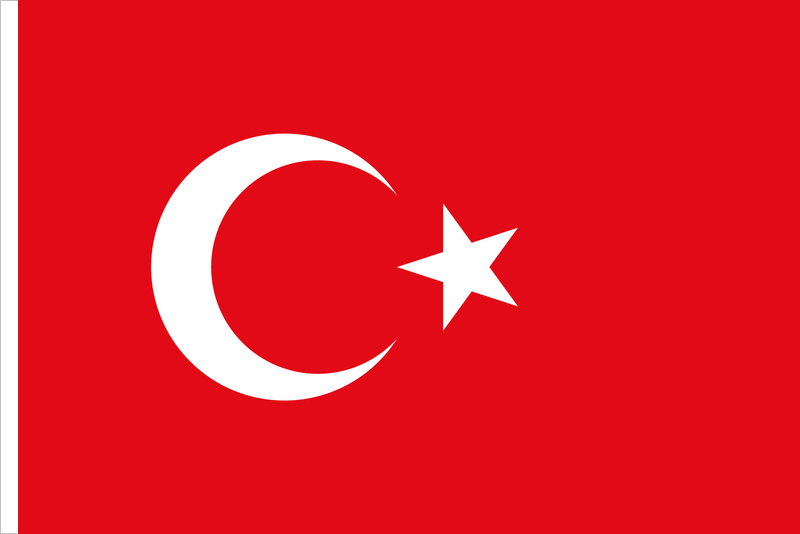 Nazilli Fen Lisesi, Nazilli/ Aydin, Turkey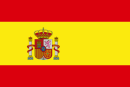 IES campanillas, Malaga, Spain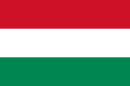 Szinyei Merse Pal Gimnazium, Budapest, Hungary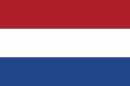 Oranje Nassau College Parkdreef, Zoetermeer, Netherlands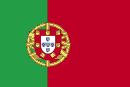 Argupamento de Escolas Josē Sanches e Sāo Vicente da Beira, Alcains, Portugal